 Załącznik nr 3 – Formularz szacowania zamówienia 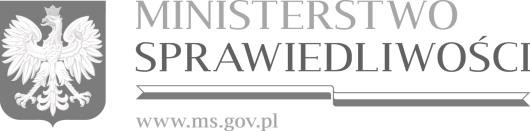 FORMULARZ SZACOWANIA WARTOŚCI ZAMÓWIENIA na realizację zamówienia: Zakupu Systemu do zarządzania urządzeniami końcowymi (tj. stacjami roboczymi, serwerami, urządzeniami mobilnymi). DANE DOTYCZĄCE OFERENTA: DANE DOTYCZĄCE OFEROWANEGO ROZWIAZANIA*Prosimy o krótki opis proponowanego rozwiązania jednoznacznie identyfikującego proponowane rozwiązanie (producent, nazwa, wersje, itp.)CAŁKOWITA SZACOWANA WARTOŚĆ ZAMÓWIENIA: III 	CENA JEDNOSTKOWA ZA JEDNĄ LICENCJĘVI 	CENA ZA JEDNĄ GODZINĘ ASYSY TECHNICZNEJ        	                                         	 	 	_________________________         	 	 	 	   	 	     	  Podpis osoby upoważnionej Nazwa podmiotu Adres siedziby Numer NIP Numer REGON Telefon kontaktowy Adres e-mail Nazwa producenta/ nazwa Systemu*………………………………. zł. brutto Słownie: …………………………………………………………………………………. ………………………………. zł. netto Słownie: …………………………………………………………………………………. ………………………………. zł. brutto Słownie: …………………………………………………………………………………. ………………………………. zł. netto Słownie: …………………………………………………………………………………. ………………………………. zł. brutto Słownie: …………………………………………………………………………………. ………………………………. zł. netto Słownie: …………………………………………………………………………………. 